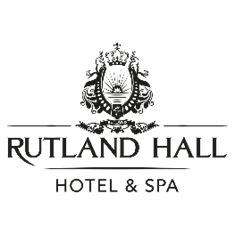 FOOD & BEVERAGE ASSISTANTSRutland Hall Hotel sits in 70 acres of beautiful parkland on the shores of Rutland Water. We are now recruiting for Food & Beverage (F&B) Service Team members to work on a casual basis across various shifts including evenings and weekends dependent on our business needs. F&B duties will include working in our ever-popular Blossoms restaurant, lounge and bar, and in our events, conferences and weddings venues - the Pavilion Venue and the Lakeview Suite. Shifts can vary depending on whether you're working breakfast which will means you'll need to be an early riser or if you're working an evening function which, on occasions, could mean you finish after midnight.Experience is not essential for these roles. We are looking for team members who are 18 years of age or above, with an enthusiastic and proactive attitude and who are people people!  It is essential that you like being around others and are motivated to naturally smile and offer a first class, attentive service to each and every one of our guests.F& B Assistants will ideally have:A positive can-do attitudeA strong customer service focus and desire to serveFlexibility to working hoursA confident, warm, and welcoming personalityImpeccable grooming and personal presentationGood communication skillsWhat we offer:£10.15 per hour, paid monthly with fulltime and parttime hours available.Free car parkingColleague food while on dutyColleague discounts Colleague social events24-hour access to Employee Assistant ProgrammeIf you are interested, please send in your CV. We look forward to hearing from you!By applying for this role, you are consenting for us to hold and process your data in compliance with the General Data Protection Regulations. If you have any questions or wish to exercise your right to access, erase or restrict the holding or processing of your data please contact us and we will respond to your query as soon as possible.
